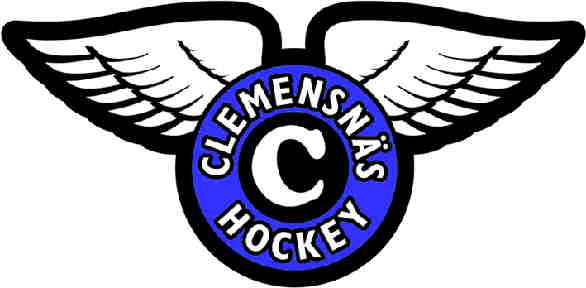 Clemensnäs HC Team TjejI november 2012 hade Clemensnäs HC Team Tjej sin allra första träning. Ett tiotal tjejer samlades på isen i Kopparhallen och tog sina första skär mot en framtid som tjej- och damhockeyspelare. Idag, nästan fem år senare, är vi närmare fyrtio tjejer i laget i åldrarna 5 till 15 år. Vi tränar mellan två och tre gånger i veckan och har under de senaste säsongerna spelat ett hundratal matcher, både mot pojklag och andra tjejlag i Västerbottens och Norrbottens län. Under säsongen 2017/2018 kommer vi att spela i två pojklagsserier samt i Norrbottens tjejliga. Vi kommer också att anordna en cup för tjejlag på Skellefteå kraft arena den 11-12 november. Även om vi i Clemensnäs HC Team Tjej gjort det möjligt för tjejer att träna hockey och att spela matcher är hockey ingen självklar och lättillgänglig aktivitet för tjejer i Skellefteåområdet. Clemensnäs HC är den enda klubben som har ett aktivt tjejlag och den enda klubben i Skellefteå som erbjuder tjejer att spela hockey med tjejer. Den stora uppslutningen och intresset som möter oss visar att tjejer vill spela hockey när förutsättningarna är de rätta, och dessa förutsättningar handlar framförallt om möjligheten att spela hockey med och mot andra tjejer. Därför vill vi i Clemensnäs HC Team Tjej fortsätta utveckla vår verksamhet men också möjliggöra för andra klubbar i kommunen att våga och vilja satsa på tjejer. I detta arbete behöver vi er hjälp och ert stöd. Vi kan också hjälpa er att visa att ni vill arbeta för ett jämställt Skellefteå och att ni vill stötta tjejer som vill spela hockey!Sponsring av Clemensnäs HC Team Tjej:Kustcupen på Skellefteå Kraft ArenaDen 11-12 november kommer Clemensnäs HC Team Tjej och Skellefteå AIK att anordna en hockeycup för tjejer på Skellefteå Kraft Arena. Till cupen inbjuds alla tjejer i Norrland för att spela matcher mot andra tjejlag. I nuläget är nästan 150 tjejer anmälda. Under helgen kommer tjejerna dessutom att få träna tillsammans med Maria Rooth, en av Sveriges genom tiderna mest framgångsrika hockeyspelare. Sponsringsmöjligheter under cupen:1, Logga i spelprogram som delas ut under dagen: 1000 kronor.2, Logga på roll-ups och affischer som står uppställda under tjejhockeydagen samt på andra aktiviteter under säsongen: 3000 kronor.3, Annan form av sponsring, t ex med material att lotta ut under dagen etc.Övrig verksamhetClemensnäs HC Team Tjej kommer delta med två lag i två pojklagsserier samt på ett antal sammandrag som spelas runt om i Norrbotten och Västerbotten:1, Tryck på dressar och träningströjor: 3000 kronor för liten logga och 5000 kronor för större logga + kostnader för tryck.2, Tryck på enstaka dress (t ex om ni vill sponsra bara en av tjejerna): 1000 kronor för liten logga och 3000 kronor för större logga.För mer information kontakta:Anneli Nielsen, Clemensnäs HC Team Tjej
070-573 21 10
chcteamtjej@gmail.com